Programme Littoral et Mer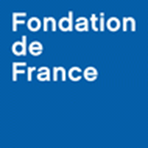 Appel à projets « Les futurs des mondes du littoral et de la mer »Rapport d’avancement / ou finalN° d’engagement :Nom de la structure :Nom du(de la) coordinateur(trice) :Titre du projet :Date de démarrage du projet :Date de rédaction du rapport :Rapport (section libre)Rappel des objectifs du projet ; actions mises en œuvre et état d’avancement / résultats obtenus ; éventuelles difficultés rencontrées et alternatives choisies (20 pages maximum)ImpactsEléments de valorisationAuto-évaluation selon les objectifs de l’Appel à projets Littoral et MerEn vous référant aux critères listés en annexe, comment évaluez-vous votre projet sur les aspects suivants ?Sections complémentaires à remplir dans le cadre du rapport final du projet : PerspectivesSynthèse finale vulgarisée de votre projet, compréhensible par le grand public (longueur 1 à 3 pages)ANNEXECritères indicatifs d’auto-évaluation de l’avancement et des résultats du projetQuels sont les impacts de votre projet sur le territoire, les écosystèmes, les personnes concernées ? Sur votre structure et sur les structures partenaires ?Réponse à des enjeux environnementaux, accélération de la transition écologique et solidaire, adaptation et résilience… ; évolution des pratiques, des actions, du réseau, des partenariats, de l’ancrage territorial, des mentalités…Liste des éléments de communication utilisables par la Fondation de France pour valoriser votre projet (photos, vidéos, audio, citations, évènement à venir…)Fichiers à transmettre dans un envoi séparé (de préférence en haute définition, en précisant toute mention obligatoire, crédit photo…)1 - Pertinence et qualité du partenariat sciences et société2 – Pertinence et qualité scientifique du projet  3 – Adéquation projet et moyens4 – Utilisation et diffusion des résultatsCommentairesVos actions liées à ce projet vont-elles se poursuivre ? Sous quelle forme ? Poursuite des partenariats, de la recherche-action, de la diffusion et vulgarisation des résultats, transfert vers des actions opérationnelles dans les territoires ?Pertinence et qualité du partenariat sciences et société- Complémentarité des partenaires- Prise en compte des intérêts communs- Niveau d’expertise effectif des équipes- Fonctionnement de la coordination du projet- Participation des partenaires à l’ensemble des étapes et équilibre du niveau d’implication- Attention portée à l’action et à l’accès aux sphères éloignées des champs scientifiques- Evolution des partenariats (en plus ou en moins)Pertinence et qualité scientifique du projet- Atteinte des objectifs du projet- Réponse aux enjeux environnementaux - Degré de satisfaction des partenaires par rapport aux résultats- Caractère novateur (méthodologique, partenarial, territorial, social…)- Degré de dialogue entre les disciplines - Production et diffusion de nouvelles connaissances au service de l’actionAdéquation projet et moyens- Respect du calendrier du projet- Adaptation des moyens mis en œuvre (personnels, investissements, équipements,…) avec le fonctionnement du projet- Maîtrise des risques inhérents au projet (organisationnel, technique, liés à l’atteinte des objectifs et à la co-construction…)- Co-financements obtenus et articulation avec des projets déjà financésUtilisation et diffusion des résultats- Appropriation et diffusion des résultats par l’ensemble des partenaires- Diffusion et transfert des résultats vers d’autres acteurs- Transfert des résultats et connaissances produites vers des actions opérationnelles dans les territoires- Vulgarisation des résultats pour l’exploitation, l’interprétation et la diffusion 